Ваулина Надежда Михайловна учитель начальных классов высшей квалификационной категории МАОУ «СОШ с углубленным изучением отдельных предметов №3» г. БерезникиПроектная задача как новая форма вовлечения учащихся в учебную деятельность на урокеВ связи с требованиями ФГОС, есть  необходимость в  поиске новых способов и форм организации образовательного процесса, с помощью которых можно достичь новых образовательных результатов. Одной из таких форм является специально созданная проектная задача. Проектная задача – это задача по форме и содержанию приближенная к «реальной» ситуации и ориентирована на применение учащимися целого ряда способов действия, средств и приемов не в стандартной (учебной) форме. Итогом решения такой задачи всегда является реальный «продукт» созданный детьми. [1]  Отличие проектной задачи от проекта заключается в том, что для решения этой задачи школьникам предлагаются все необходимые средства и материалы в виде набора или системы заданий и данных, требуемых для их выполнения. Проектная задача носит исключительно групповой характер. Главное условие проектных задач – возможность переноса известных детям способов действий в новую для них практическую ситуацию, где итогом будет реальный детский «продукт». Структура проектной задачи. Чтобы овладеть способностями и готовностями по определенной учебной теме, ученик должен сначала последовательно пройти все запланированные этапы проектной задачи, а затем восстановить пройденный путь в виде алгоритма своих действий: только в таком случае знания и умения будут присвоены учащимися. Прежде всего, должна быть описана проблемная ситуация,  в которой не должна быть напрямую поставлена задача. Задача формулируется самими детьми по результатам разбор проблемной ситуации. Далее,  проектная задача должна содержать набор действий (заданий), которые предполагают групповую работу. В результате создается реальный продукт, который можно представить публично и оценить. Рис.1 Структура проектной задачиДля проектных задач должно быть предусмотрено специальное время в рабочей программе учителей начальной школы. Как правило, на решение предметных проектных задач требуется два урока. Ниже  приведу несколько примеров из опыта своей работы над проектными задачами.Математика,  4 класс.  Тема: Нахождение площади четырехугольника.   Проектная задача: Инструкция для жителей планеты Синус. У учащихся для групповой работы: лист с заданием, инструменты для построения чертежа, фломастеры, лист форматом А4 с заголовком «Инструкция». Проблемная ситуация.  - Ребята! К вам, как специалистам математики обратились жители планеты Синус.  «Дорогие друзья! Нам нужно определить площадь парка. Мы не знаем, как это сделать и что мы для этого должны измерить. На всякий случай сообщаем, что наша единица измерения трем». Формулировка задачи.  - О чем сообщение? Чему вам необходимо  научить синусян? Задание: - Найдите площадь парка. Не забывайте, что мера длины на планете  Синус – трем. В результате обсуждения в группе, находится способ нахождения S четырехугольника - достроить   фигуру до прямоугольника.Рис 2. Нахождение s четырехугольника- Составь инструкцию для синусян. К инструкции добавьте чертеж составленной задачи, который показывает способ нахождения площади парка.Пример инструкции.«Уважаемые синусяне. Внимательно изучите чертежи. Достройте 4-хугольник до прямоугольника. Измерьте длину и ширину полученного прямоугольника. Найдите площадь по формуле S = a х в, где а – длина,  в  - ширина». Составление инструкции позволяет учащимся разработать алгоритм нахождения площади четырехугольника. Далее идет следующий этап проектной задачи - публичное выступление и оценка. Можно усложнить задание, предложив ребятам самим  составить подобное   задание.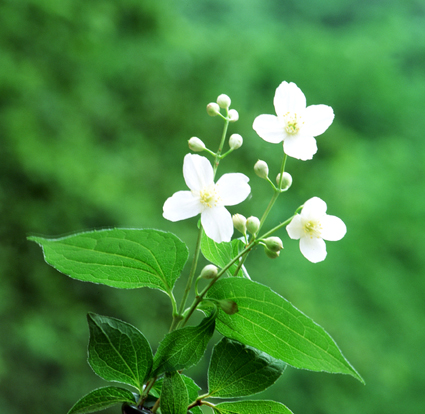 Рис.3 Способ нахождения s четырехугольника другой формыДанное задание  подводит итог всей работе.  Составление собственных  задач является эффективным средством проверки уровня усвоения материала. [2]Русский язык, 3 класс. Тема: Однородные члены предложения. Проектная задача: Учебное пособие «Запятая при однородных членах предложения»- Ребята,  предлагаю  сделать иллюстрированное наглядное пособие на тему «Запятая при однородных членах предложения»,  которое поможет нам запомнить случаи постановки запятой.Раздаточный материал: лист  «Запятая ставится/запятая не ставится», круги с членами предложения,  запятые, союзы  И, клей.Моделирование пособия.Запятая ставится    Запятая не ставится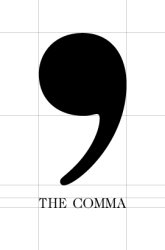 Рис.4. Учебное пособие «Запятая при однородных членах предложения»По мере изучения случаев постановки запятых при однородных членах, пособие дополнилось другими случаями, что позволило его использовать на последующих уроках.Таким образом, использование проектных задач на уроке помогает учителю составить ясное и полное представление об уровне усвоения школьниками учебного материала, более объективно оценить знания детей и определить их проблемы; иметь дополнительную форму  вовлечения детей в учебную деятельность; вести наблюдения за формированием учебного сотрудничества в группе;Библиографический список:Воронцов А.Б.Проектные задачи в начальной школе. – М.: Просвещение,2011Воронцов А.Б.Сборник проектных задач. – М.: Просвещение,2012Bibliography:Vorontsov A.b. Design tasks in primary school. -М.: education, 2011Vorontsov A.b. Collection project tasks. -М.: enlightenment, 2012